Publicado en CDMX el 02/02/2024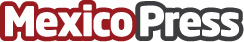 La gran Mezquita de Astana toma medidas para reducir el uso de energía y consumo de calor en un 17.5%Se espera que la solución de calefacción térmica proporcionada por Danfoss alcance un ahorro anual de 55.000 dólares estadounidensesDatos de contacto:Lorena CarreñoMarketingQ5528553031Nota de prensa publicada en: https://www.mexicopress.com.mx/la-gran-mezquita-de-astana-toma-medidas-para Categorías: Ecología Sostenibilidad Industria Minera Sector Marítimo Sector Energético http://www.mexicopress.com.mx